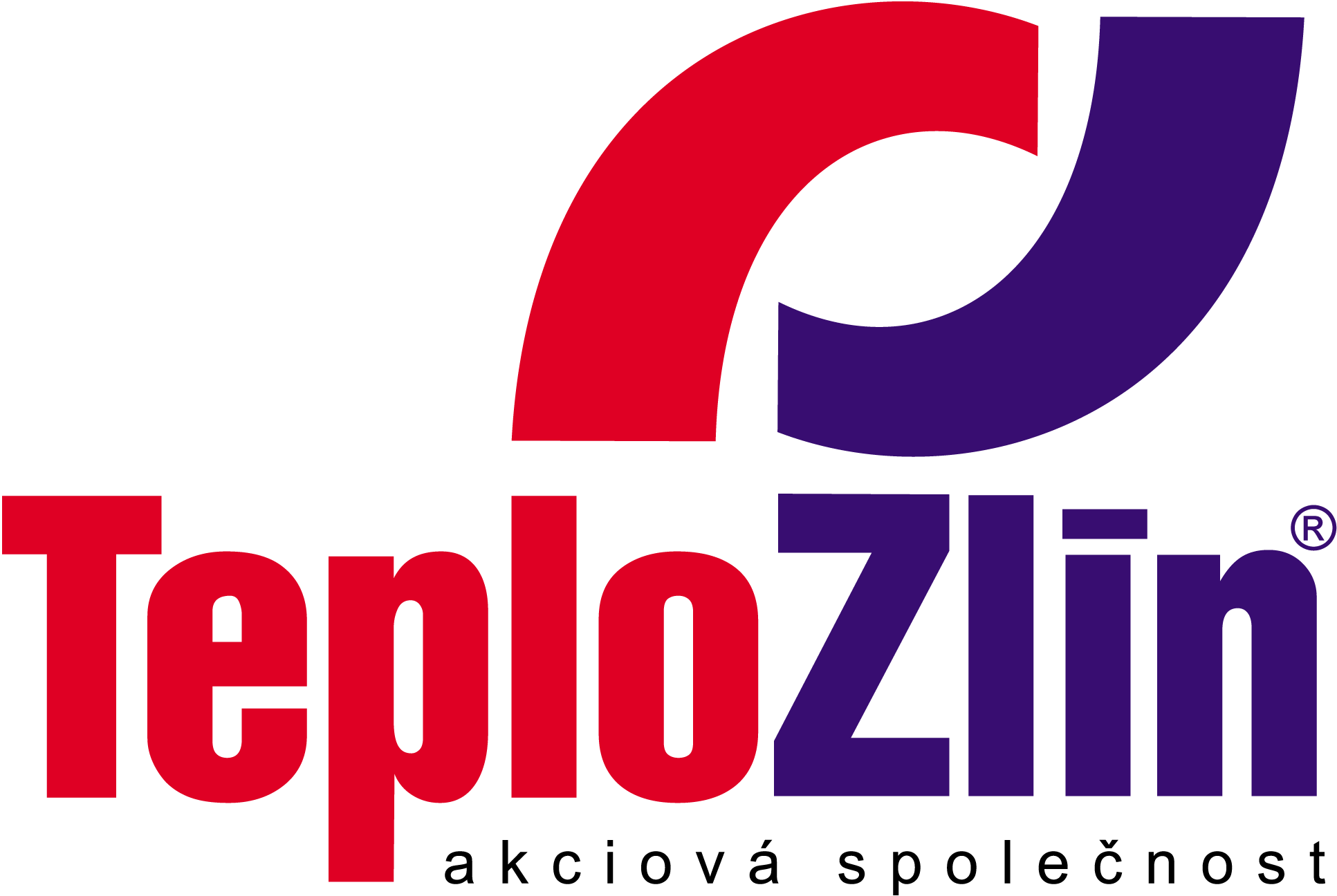 OBJEDNÁVKA ZBOŽÍ   č. 018/16/ P/204	Vyřizuje:	Brauner Libor / 604 226 782Objednatel:	Teplo Zlín, a.s., sídlem Družstevní 4651, 760 05 Zlín • IČ: 253 21 226 • DIČ: CZ25321226 • Telefon: +420 577 044 611	zapsaná v obchodním rejstříku vedeném Krajským soudem v Brně sp. zn. B 2201	e-mail: info@teplozlin.cz • www.teplozlin.cz • Bankovní spojení: KB Zlín, č.ú. 19-8034740257/0100Objednáváme u Vás :   Výměník XB 52 M – 1/50    (004H4525) - 3ks                                                     Výměník XB 52M - 1 /30     (004H4522) – 2ks                                         Izolace výměníku                  (004B1924) – 5ks                                                Držák výměníku                    (004H4518) – 5ks                                         Přivařovací šroubení DN50 (004B2909) – 10párů                                         Navrhovaná cena:	112.127,-Kč bez DPH Platební podmínky:	fakturace po předání materiálu, splatnost faktury 14 dnůDoba plnění:	do 14.11.2016Způsob předání:	dodací list Místo plnění:	Zlín, Další podmínky:	...Přílohy:	...Smlouva bude uzavřena okamžikem doručení potvrzení této objednávky. Potvrzení objednávky s výhradami, dodatky, nebo jinými změnami je odmítnutím nabídky a je novou nabídkou. K faktuře je dodavatel povinen přiložit kopii potvrzené objednávky, jinak mu bude faktura vrácena k doplnění. Faktury vystavené v elektronické podobě budou akceptovány pouze v případě jejich zaslání na adresu fakturace@teplozlin.cz.Objednatel patří mezi osoby povinné ke zveřejnění smluv dle ustanovení § 2 zákona č. 340/2015 Sb. Potvrzením objednávky vyslovuje dodavatel souhlas se zveřejněním všech údajů o uzavřené smlouvě, včetně osobních údajů v registru smluv a to za účelem jejich zveřejnění v registru smluv na dobu neurčitou. Uveřejnění uzavřené smlouvy v registru smluv provede objednatel v zákonné lhůtě po uzavření smlouvy.Ve Zlíně dne 1.11.2016	Za objednatele:	 ..........................................	Ing. Pavel Mačák	 ředitel společnosti________________________________________________________________________________________________POTVRZENÍ OBJEDNÁVKY:V plném rozsahu potvrzuji tuto objednávku společnosti Teplo Zlín, a.s. a souhlasím s podmínkami uvedenými v objednávce včetně zveřejnění všech údajů (včetně údajů osobních) z této objednávky za účelem jejich zveřejnění v registru smluv. Datum: 2.11.2016Firma: PUMPA,a.s. 	 Jméno, funkce: …Pan Jiří Siničák, obchodní manažer            ..........................................	podpis